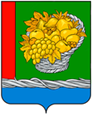 РЕСПУБЛИКА  ДАГЕСТАНМУНИЦИПАЛЬНОЕ  ОБРАЗОВАНИЕ«МАГАРАМКЕНТСКИЙ  РАЙОН»СОБРАНИЕ  ДЕПУТАТОВ МУНИЦИПАЛЬНОГО РАЙОНАРЕШЕНИЕ «28»ноября 2023                                                                                      № -149VIIсдс.МагарамкентО внесении изменений и дополнений в Устав муниципального района «Магарамкентский район»В целях приведения Устава муниципального района «Магарамкентский район» в соответствие с действующим законодательством, в соответствии со статьёй 44 Федерального закона от 06.10.2003 №131-ФЗ «Об общих принципах организации местного самоуправления в Российской Федерации», федеральными законами от 06.02.2023 №12-ФЗ, от 10.07.2023г. №286-ФЗ, Собрание депутатов муниципального района РЕШИЛО:Внести в Устав муниципального района «Магарамкентский район» следующие изменения и дополнения:Часть 7.1.статьи 26 изложить в следующей редакции:«7.1. Депутат Собрания депутатов муниципального района освобождается от ответственности за несоблюдение ограничений и запретов, требований о предотвращении или об урегулировании конфликта интересов и неисполнение обязанностей, установленных Федеральным законом от 06.10.2003г. №131-ФЗ и другими федеральными законами в целях противодействия коррупции, в случае, если несоблюдение таких ограничений, запретов и требований, а также неисполнение таких обязанностей признается следствием не зависящих от указанных лиц обстоятельств в порядке, предусмотренном частями 3-6 статьи 13 Федерального закона от 25 декабря 2008 года №273-ФЗ «О противодействии коррупции».»;Статью 27 дополнить частью 6 следующего содержания:«3.1. Полномочия депутата Собрания депутатов муниципального района прекращаются досрочно решением Собрания депутатов муниципального района в случае отсутствия депутата без уважительных причин на всех заседаниях Собрания депутатов муниципального района в течение шести месяцев подряд.»;Статью 28 дополнить частью 5.2 следующего содержания:«5.2. Глава муниципального района освобождается от ответственности за несоблюдение ограничений и запретов, требований о предотвращении или об урегулировании конфликта интересов и неисполнение обязанностей, установленных Федеральным законом от 06.10.2003г. №131-ФЗ и другими федеральными законами в целях противодействия коррупции, в случае, если несоблюдение таких ограничений, запретов и требований, а также неисполнение таких обязанностей признается следствием не зависящих от указанных лиц обстоятельств в порядке, предусмотренном частями 3-6 статьи 13 Федерального закона от 25 декабря 2008 года №273-ФЗ «О противодействии коррупции».»;Часть 5 статьи 45 дополнить абзацем следующего содержания:«Дополнительным источником официального опубликования муниципального правового акта является портал Министерства юстиции Российской Федерации (http://pravo-minjust.ru/).».	II. Главе муниципального района в порядке, установленном Федеральным законом от 21.07.2005г. №97-ФЗ «О государственной регистрации уставов муниципальных образований», представить настоящее Решение «О внесении изменений и дополнений в Устав муниципального района «Магарамкентский район» на государственную регистрацию в Управление Министерства юстиции Российской Федерации по Республике Дагестан.III. Главе муниципального района опубликовать Решение «О внесении изменений и дополнений в Устав муниципального района «Магарамкентский район» в течение семи дней со дня поступления уведомления о включении сведений о Решении о внесении изменений в Устав муниципального района в государственный реестр уставов муниципальных образований субъекта Российской Федерации, предусмотренного частью 6 статьи 4 Федерального закона от 21 июля 2005 года №97-ФЗ «О государственной регистрации уставов муниципальных образований» из Управления Министерства юстиции Российской Федерации по Республике Дагестан после его государственной регистрации.IV. Настоящее решение вступает в силу со дня его официального опубликования, произведенного после его государственной регистрации.Председатель Собрания депутатовмуниципального района                                                       Н.А.Алияров.Глава муниципального района                                           Ф.З.Ахмедов.